Writing in English!Last year, we learned to write using a hamburger structure.  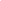 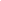 When you write paragraphs or short texts in English, you always need this structure.To help you, you will need transition words. Keep this table for the next few lessons!Lesson 1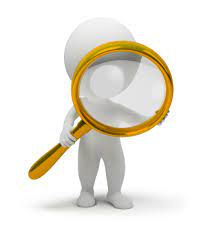 Read the text and answer the questions TOPIC: Why shopping online is becoming popularThere are many reasons why shopping online is more popular than before. First, it is easier for people who are sick or don’t want to get sick. If they have COVID, Influenza, or have sick family members, they can stay inside and protect everyone. Second, you can buy more online. There is a larger selection of items on websites like Amazon or Mercari, unlike real stores that can’t sell so many items. Third, it is easier for people who are very busy and need items quickly. Amazon can deliver to your house or any address very quickly while you are at work, with family or sleeping. This is why online shopping is becoming more and more popular. 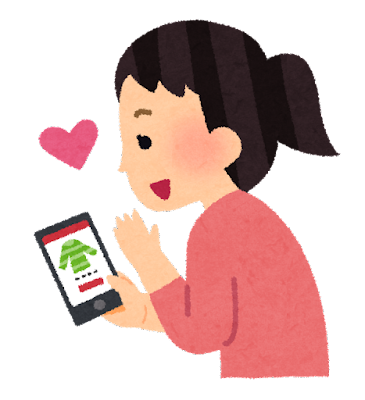 Questions:Circle all the transition words from lesson 1 in the text. How many did you find? _________Circle the Introduction, the reason 1, reason 2, reason 3 and conclusion. Give examples of other transition words we can use instead:_______________	________________	________________________________	________________	_________________Homework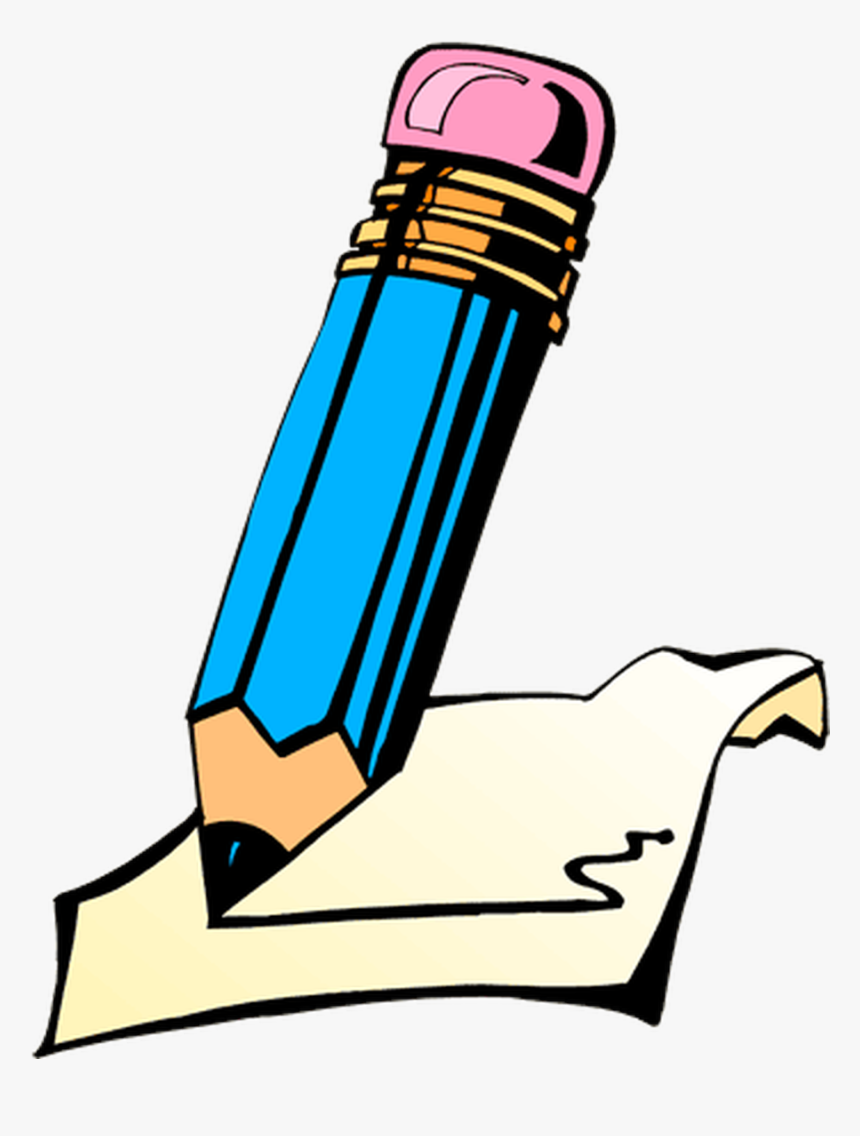 Write a paragraph using transition words from lesson 1. Pick two ideas from the list or think of your own ideasExplain in your own words.Topic: Japan should ban plastic bags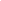 Introduction: ________________________________________________________________________________________________________________________________________________________Reason 1: ____________________________________________________________________________________________________________________________________________________________________________________________________________________________________Reason 2: ____________________________________________________________________________________________________________________________________________________________________________________________________________________________________Conclusion: ________________________________________________________________________________________________________________________________________________________Lesson 2When we write, we want to explain our ideas with examples or extra information. To do this, we need different transition words.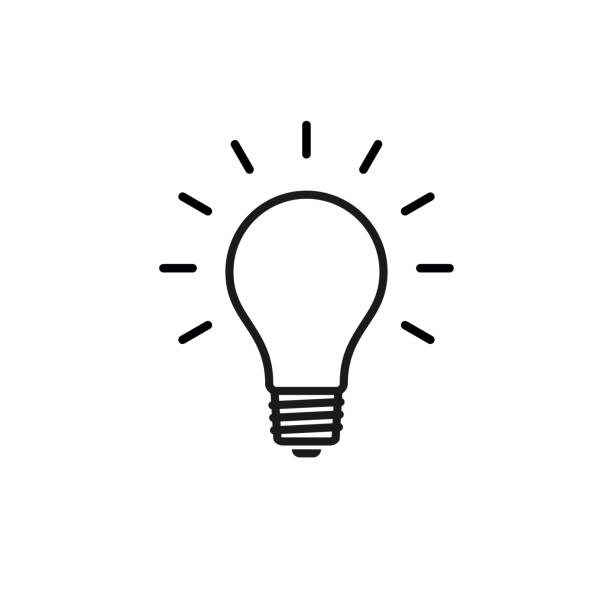 Check the first page for Lesson 2 transition words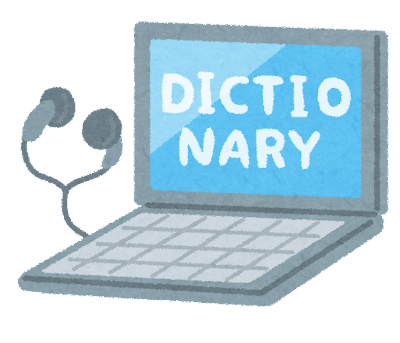 Do you use these transition words in Japanese? Translate the English word to Japanese:In addition = _________________________For example = _______________________Moreover = _________________________Such as = __________________________Also = _____________________________So = ______________________________Read and answer the questionsTOPIC: Why shopping online is becoming popularThere are many reasons why shopping on the internet is becoming more popular. First, it is easier for people who are sick or have a sick family member. They can get everything they need sent to their home without leaving. (For example/First/However), people can buy food, clothes, books and things for the house. Second, you can buy more online. Online websites such as Amazon or Mercari have lots of products so they don’t sell out. (In addition/Unfortunately/Such as), they have more items than real stores. Third, it is easier for people who are very busy and need items quickly. Amazon can send things to your house or any address very quickly while you are at work, with family or sleeping. (Also/While/Sadly), you don’t need to worry about finding time to go shopping and spending too much money. This is why online shopping is becoming more and more popular. Questions:Circle the correct transition words from lesson 2How many transition words from lesson 1 and lesson 2 can you find? _________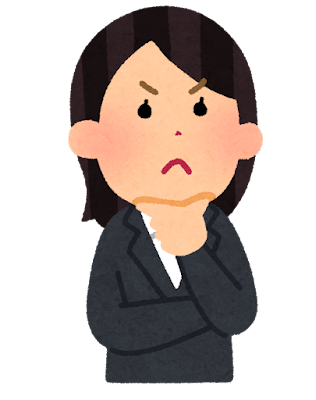 Name one reason why shopping online is not good________________________________________________________________________________________________________________HomeworkWrite a paragraph using transition words from lesson 1 and 2Three ideas with explanations Topic: What three things should vending machines sell and why?___________________________________________________________________________________________________________________________________________________________________________________________________________________________________________________________________________________________________________________________________________________________________________________________________________________________________________________________________________________________________________________________________________________________________________________________________________________________________________________________________________________________________________________________________________________________________________________________________________________________________________________________________Lesson 3Today we will learn how to compare our points and show similarities or differences!Go to p.82 for example textTransition words:Are these points similar or different? Circle S if similar, or D if different.James is good at sports like hockey, soccer, basketball and baseball. In contrast, his brother John likes to paint and play the guitar.									S or DJapan has 4 beautiful seasons with different scenery and weather. Similarly, Canada has 4 seasons with trees changing colors and different holidays.					S or DUnlike season 1, season 2 of Demon Slayer had a lot of sad feelings and more action.						S or DShe won the gold medal for the 200m race as well as bronze for the 500m.									S or DFill in the blanks with a transition word to show similarity or differences.S: I like traveling around Japan because the nature and scenery is gorgeous. ___________ I like traveling around Canada for the same reasons.D: Team sports requires effort from everyone to work together as a team, ____________ individual sports only require effort from one person.S: When driving, you need to pay attention to the road and to other cars, ____________ people crossing the street. Think of advantages and disadvantages of watching movies in the movie theater and watching them at homeWhich do you prefer? Pretend you are explaining to your friend the differences between watching movies in the movie theater and watching at home. Use transition words to explain three differences.I prefer watching movies _____________________. This is because there are more advantages than ___________________. ________________________________________________________________________________________________________________________________________________________________________________________________________________________________________________________________________________________________________________________________________________________________________________________________________________________________________________________________________________________________________________________________________________________________________________________________________________________________________________________________________________________________________________________________________________________Lesson 4When you write about a topic, you have reasons or ideas to support the topic. But did you know, every reason has a result/effect! Result = something that happens because of the reasonTopic -> Reasons (cause) —----> Results (effect)EXAMPLETopic: Computers are useful at schoolWhy? (Reason): It is quicker for students to research new words or type their homeworkWhat is the effect? (Result): As a result, students have more time to learn more and study betterFill in the blanks with a transition word from p.84Result: People like to bike because it moves fast and it is good exercise. _________, it is becoming a healthier option than driving.Reason: Why do people stay home on the weekends?__________ people work really hard during the week, they finally get to rest on the weekend. That is why they stay home instead of traveling. Result: It is not recommended to buy chocolate in the hot weather and leave it in your car. __________ it will melt and can make your car seats dirty.Connect the reasons and the results together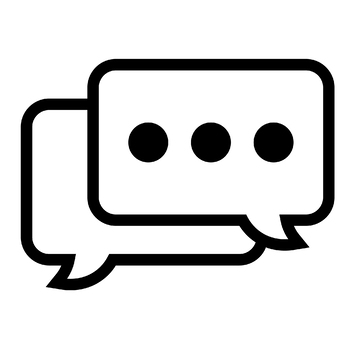 In groups of 2, ask each other questions. Circle the one your partner prefers, and write down their answer using transition word from p.84Question 1: Do you prefer writing on paper or typing on a computer?Why? (Main reason)________________________________________________________What is the effect of that? (Result)________________________________________________________________________________________________________________Question 2: Do you prefer waking up early or staying up late? Why? (Main reason)________________________________________________________What is the effect of that? (Result)________________________________________________________________________________________________________________Lesson 5So far, we learned of all the ways to write our ideas. Now it is time to practice writing summaries of other ideas.Summary: A shorter version of a long text with the topic and main ideas 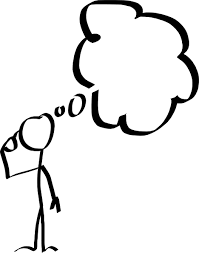 How do you write a summary? Six Steps#1: Read the text#2: Underline main keywords#3: Highlight main topic#4: Highlight supporting sentence#5: Highlight concluding sentence#6: Put it all together with transition words!Here are things you can DO, and things you DON’T do when writing a summary:Let’s practice!Read the text belowHuman lifespans are different in developed and developing countries. People in developed countries are living longer. The average Japanese girl born in the near future could be expected to live to 100. One of the reasons for this is advances in medical treatment. This has greatly reduced the number of babies who die of illnesses. On the other hand, average lifespans are much shorter in developing countries. In some countries in Africa, people are only expected to live up to 40 years. Young children don’t get enough food to survive. The world is facing the challenge of how to deal with this serious problem.Here is an example of a summary that has four mistakes. What are they?Human lifespans are different in developed and developing countries. People in developed countries live longer because of advances in medical treatment. For example, people in Japan are expected to live to 100 years old. On the other hand, average lifespans are much shorter in developing countries because of lack of food. For instance, in 2023 people in Africa are not expected to live very long. I think this is not good and that we should give them more food.____________________________________________________________________________________________________________________________________________________________________________________________________________Now try to write your own summary!First, read the text againHuman lifespans are different in developed and developing countries. People in developed countries are living longer. The average Japanese girl born in the near future could be expected to live to 100. One of the reasons for this is advances in medical treatment. This has greatly reduced the number of babies who die of illnesses. On the other hand, average lifespans are much shorter in developing countries. In some countries in Africa, people are only expected to live up to 40 years. Young children don’t get enough food to survive. The world is facing the challenge of how to deal with this serious problem.Underline the main keywordsHighlight the first topic and the supporting ideaHighlight the second topic and supporting ideaHighlight the conclusionPut it all together with transition words!________________________________________________________________________________________________________________________________________________________________________________________________________________________________________________________________________________________________________________________________________________________________________________________________________________________________________________________________Lesson 1: IdeasFirst(ly), Second(ly), Third(ly), ….First of all, Second of all, Third of all, … Then, after, Lesson 2: Explaining/AddExamplesSo, Also, In addition, Additionally, Furthermore, Moreover, Such as, For exampleLesson 3: ComparingOn the other hand, In contrast, Unlike, On the contrary, however, whileLesson 4:Cause, reason, resultAs a result, therefore, consequently, the main reason for this is…, this has caused …, Lesson 5:Summary/conclusionIn other words, in short, in summary, in conclusion, to conclude, overall Too many plastic bagsDifficult to recycleNot good for the ocean	We don't need bagsLots of energy to make bagsPlastic bags are difficult to useSimilarityDifferencesSimilarly, likewise, in the same way, as well as, also, likeMeanwhile, on the other hand, in contrast, while, whereas, compared to, unlikeMovie theaterAt homeAdvantagesDisadvantagesTOPICREASONRESULTJapanese food is popular around the worldJapanese food has unique umami, sweet and salty flavorsChildren can run around freely and have fun growing upMany tourists visit TokyoThere are many tall buildings with lots of lights, music and peopleIt is easy to drink in the morning to wake up or after lunch to stay awakeRural is easier for familiesThe crime rates are a lot lowerThey will be seen and attacked by predators easierMany people drink coffee or teaThere is a variety of flavors and caffeine levelsMany people fall in love with the taste and open restaurantsCutting trees can be bad for animalsAnimals that hide under or around trees will lose their homeIt attracts people who come from different citiesDODON’TUse main topicUse supporting ideaUse transition wordsExamplesSpecific datesQuotesYour opinionMake it long